Karta Oceny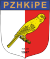 KĘDZIERZAWY SZWAJCARSKISymbol C. O. M. Sekcja  E Klasa ………KONKURS KOLEKCJIKarta Oceny      KĘDZIERZAWY SZWAJCARSKI             Symbol C. O. M. Sekcja  E Klasa ………KONKURS PTAKÓW POJEDYNCZYCHOrganizator:     PZHKiPE  Organizator:     PZHKiPE  Organizator:     PZHKiPE  Organizator:     PZHKiPE  Organizator:     PZHKiPE  Organizator:     PZHKiPE  Wystawca: Wystawca: Wystawca: Wystawca: Wystawca: Wystawca: Numer obrączki: Numer obrączki: Symbol obrączki:Symbol obrączki:Numer klatki:Numer klatki:ELEMENTY DOOCENYELEMENTY DOOCENYPostawa, kształt 15Wielkość (17 – 18 cm)10Głowa, szyja10Upierzenie10Płaszcz10Pierś 10Boki  10Nogi 10Ogon5Skrzydła 5Wrażenie 5Ilość punktów100RazemRazemHarmonia kolekcjiHarmonia kolekcjiSuma punktów kolekcjiSuma punktów kolekcjiZajęte miejsceZajęte miejsceOrganizator:     PZHKiPE  Organizator:     PZHKiPE  Organizator:     PZHKiPE  Wystawca: Wystawca: Wystawca: Numer obrączki: Numer obrączki: Symbol obrączki:Symbol obrączki:Numer klatki:Numer klatki:ELEMENTY DOOCENYELEMENTY DOOCENYPostawa, kształt 15Wielkość (17 – 18 cm)10Głowa, szyja10Upierzenie10Płaszcz10Pierś 10Boki  10Nogi 10Ogon5Skrzydła 5Wrażenie 5Ilość punktów100Zajęte miejsce